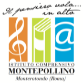 Ministero dell’Istruzione, dell’Università e della Ricerca  Ufficio Scolastico Regionale per il LazioISTITUTOCOMPRENSIVO “ L. CAMPANARI” – MonterotondoAi genitori degli alunni delle classi terze e quarte Scuola Primaria Per l’AS 2019/20  l’Istituto  avvierà corsi di potenziamento linguistico di inglese, con l’obiettivo di approfondire funzioni comunicative in situazioni di realtà. In tal modo i bambini diventeranno attori della comunicazione stessa attraverso un approccio ludico e interattivo con particolare attenzione alle abilità orali.I corsi, della durata di circa 15 ore ciascuno,  saranno  tenuti da un docente madrelingua e si svolgeranno  nella sede centrale  il martedì o il giovedì con orari pomeridiani (a partire dalle 16,10).Gli alunni saranno suddivisi in gruppi, organizzati in base al livello di competenza. Il  costo annuale del corso ammonterà  a circa 60 euro, e  potrà subire variazioni  in base al numero dei partecipanti. Il pagamento avverrà tramite bollettino e sarà diviso in due rate. La prima sarà un acconto di 30 euro, la seconda saldo del corso.I genitori interessati all’iscrizione del proprio figlio dovranno firmare il modulo sottostante per accettazione e consegnarlo compilato ai referenti di plesso entro Venerdì 15/11/2019.NB Il corso sarà vincolato all’adesione di un numero minimo di partecipanti.IL DIRIGENTE SCOLASTICO         (Luca Rinaldo Villani)...........................................................................................................................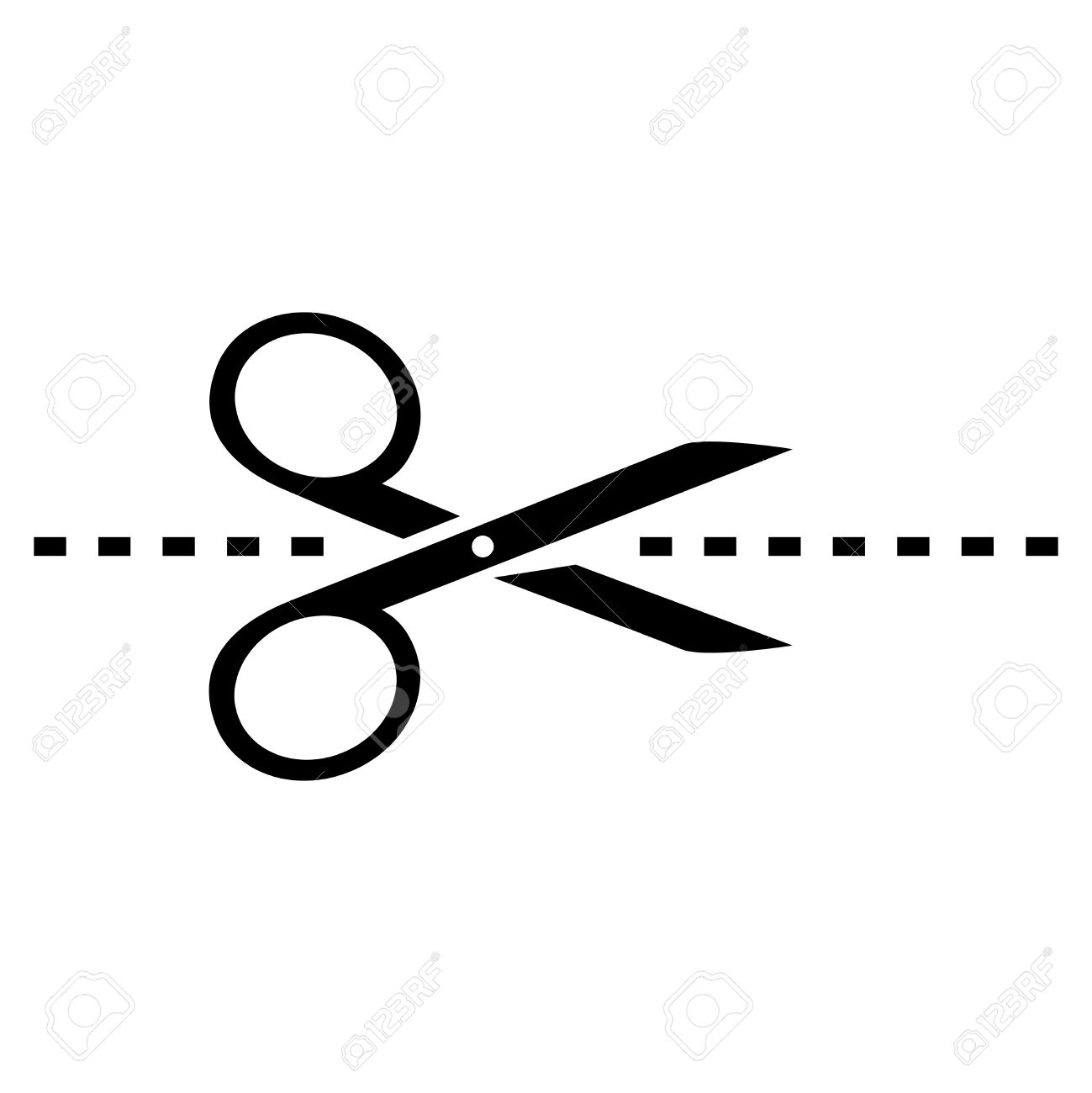 I sottoscritti________________________e____________________________Genitori di____________________________________classe___________, autorizzano _l _ proprio figlio/a a partecipare al corso di potenziamento di Lingua Inglese Monterotondo,.........................................................                    Firma………………………………………………..         ………………………………………………..Si prega di fornire l’indirizzo e-mail di un genitore per eventuali comunicazioni da parte della scuola.Indirizzo e-mail…………………………………………………………………………